Publicado en Madrid el 22/12/2021 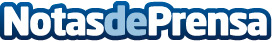 Oficios artesanales que perduran en el tiempo: la fabricación de puertas ATECOAl hablar del diseño y de la elaboración artesanal de puertas de portal, hay que hablar también de ATECO Comunidades. Con más de quince años de experiencia en el sector, esta empresa especializada en ofrecer las mejores soluciones de entrada a la vivienda es ya una de las más reconocidas de MadridDatos de contacto:ATECO Comunidades914073012Nota de prensa publicada en: https://www.notasdeprensa.es/oficios-artesanales-que-perduran-en-el-tiempo Categorias: Bricolaje Interiorismo Madrid Jardín/Terraza Construcción y Materiales http://www.notasdeprensa.es